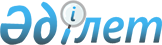 2020-2022 жылдарға арналған Көларық ауылдық округінің бюджеті туралыҚызылорда облысы Қазалы аудандық мәслихатының 2019 жылғы 26 желтоқсандағы № 360 шешімі. Қызылорда облысының Әділет департаментінде 2019 жылғы 30 желтоқсанда № 7123 болып тіркелді.
      "Қазақстан Республикасының Бюджет кодексі" Қазақстан Республикасының 2008 жылғы 4 желтоқсандағы кодексінің 75-бабының 2-тармағына, "Қазақстан Республикасындағы жергілікті мемлекеттік басқару және өзін-өзі басқару туралы" Қазақстан Республикасының 2001 жылғы 23 қаңтардағы Заңының 6-бабының 2-7-тармағына сәйкес Қазалы аудандық мәслихаты ШЕШІМ ҚАБЫЛДАДЫ:
      1. 2020-2022 жылдарға арналған Көларық ауылдық округінің бюджеті 1, 2, 3 қосымшаларға сәйкес, оның ішінде 2020 жылға мынадай көлемдерде бекітілсін:
      1) кірістер – 50733 мың теңге, оның ішінде:
      салықтық түсімдер – 2727 мың теңге;
      трансферттер түсімдері – 48006 мың теңге;
      2) шығындар – 50932 мың теңге;
      3) таза бюджеттік кредиттеу – 0;
      бюджеттік кредиттер – 0;
      бюджеттік кредиттерді өтеу – 0;
      4) қаржы активтерімен операциялар бойынша сальдо – 0;
      қаржы активтерін сатып алу – 0;
      мемлекеттің қаржы активтерін сатудан түсетін түсімдер – 0;
      5) бюджет тапшылығы (профициті) – -199 мың теңге;
      6) бюджет тапшылығын қаржыландыру (профицитті пайдалану) – 199 мың теңге.
      Ескерту. 1-тармақ жаңа редакцияда - Қызылорда облысы Қазалы аудандық мәслихатының 24.08.2020 № 463 шешімімен (01.01.2020 жылдан бастап қолданысқа енгізіледі).


      2. 2020 жылға арналған аудандық бюджетте ауылдық округ бюджетіне төмендегідей ағымдағы нысаналы трансферттердің қаралатындығы ескерілсін:
      1) абаттандыруға, жарықтандыруға 300 мың теңге.
      3. 2020 жылға арналған аудандық бюджетте ауылдық округ бюджетіне республикалық бюджет қаражаты есебінен төмендегідей ағымдағы нысаналы трансферттердің қаралғаны ескерілсін:
      1) мәдениет саласы 1469 мың теңге.
      Ескерту. 3-тармаққа өзгеріс енгізілді - Қызылорда облысы Қазалы аудандық мәслихатының 06.03.2020 № 389 шешімімен (01.01.2020 жылдан бастап қолданысқа енгізіледі).


      4. Осы шешім 2020 жылғы 1 қаңтардан бастап қолданысқа енгізіледі және ресми жариялауға жатады. 2020 жылға арналған Көларық ауылдық округінің бюджеті
      Ескерту. 1-қосымша жаңа редакцияда - Қызылорда облысы Қазалы аудандық мәслихатының 24.08.2020 № 463 шешімімен (01.01.2020 жылдан бастап қолданысқа енгізіледі). 2021 жылға арналған Көларық ауылдық округінің бюджеті 2022 жылға арналған Көларық ауылдық округінің бюджеті
					© 2012. Қазақстан Республикасы Әділет министрлігінің «Қазақстан Республикасының Заңнама және құқықтық ақпарат институты» ШЖҚ РМК
				
      Қазалы аудандық мәслихатыныңкезектен тыс LII сессиясының төрағасы

Ғ. ӘЛІШ

      Қазалы аудандық мәслихат хатшысы

К. НАЗЫМБЕКОВ
Қазалы аудандық мәслихатының
2019 жылғы 26 желтоқсандағы
№ 360 шешіміне 1-қосымша
Санаты
Санаты
Санаты
Санаты
Сомасы, мың теңге
Сыныбы
Сыныбы
Сыныбы
Сомасы, мың теңге
Кіші сыныбы
Кіші сыныбы
Сомасы, мың теңге
Атауы
Сомасы, мың теңге
1. Кірістер
50733
1
Салықтық түсімдер
2727
01
Табыс салығы
143
2
Жеке табыс салығы
143
04
Меншiкке салынатын салықтар
2584
1
Мүлiкке салынатын салықтар
22
3
Жер салығы
450
4
Көлiк құралдарына салынатын салық
2112
4
Трансферттердің түсімдері
48006
02
Мемлекеттiк басқарудың жоғары тұрған органдарынан түсетiн трансферттер
48006
3
Аудандардың (облыстық маңызы бар қаланың) бюджетінен трансферттер
48006
Функционалдық топ
Функционалдық топ
Функционалдық топ
Функционалдық топ
Бюджеттік бағдарламалардың әкiмшiсi
Бюджеттік бағдарламалардың әкiмшiсi
Бюджеттік бағдарламалардың әкiмшiсi
Бағдарлама
Бағдарлама
Атауы
2. Шығындар
50932
1
Жалпы сипаттағы мемлекеттiк қызметтер
29169
124
Аудандық маңызы бар қала, ауыл, кент, ауылдық округ әкімінің аппараты
29169
001
Аудандық маңызы бар қала, ауыл, кент, ауылдық округ әкімінің қызметін қамтамасыз ету жөніндегі қызметтер
29169
7
Тұрғын үй-коммуналдық шаруашылық
5552
124
Аудандық маңызы бар қала, ауыл, кент, ауылдық округ әкімінің аппараты
5552
008
Елді мекендердегі көшелерді жарықтандыру
2961
009
Елді мекендердің санитариясын қамтамасыз ету
500
011
Елді мекендерді абаттандыру мен көгалдандыру
2091
8
Мәдениет, спорт, туризм және ақпараттық кеңістiк
16211
124
Аудандық маңызы бар қала, ауыл, кент, ауылдық округ әкімінің аппараты
16211
006
Жергілікті деңгейде мәдени-демалыс жұмысын қолдау
16211
3. Таза бюджеттік кредиттеу
0
Бюджеттік кредиттер
0
Бюджеттік кредиттерді өтеу
0
4. Қаржы активтерімен операциялар бойынша сальдо
0
Қаржы активтерін сатып алу
0
Мемлекеттің қаржы активтерін сатудан түсетін түсімдер
0
5. Бюджет тапшылығы (профициті)
-199
6. Бюджет тапшылығын қаржыландыру (профицитін пайдалану)
199
8
Бюджет қаражатының пайдаланылатын қалдықтары
199
01
Бюджет қаражаты қалдықтары
199
1
Бюджет қаражатының бос қалдықтары
199Қазалы аудандық мәслихатының 
2019 жылғы 26 желтоқсаны
№ 360 шешіміне 2-қосымша
Санаты
Санаты
Санаты
Санаты
Сомасы, мың теңге
Сыныбы
Сыныбы
Сыныбы
Сомасы, мың теңге
Кіші сыныбы
Кіші сыныбы
Сомасы, мың теңге
Атауы
Сомасы, мың теңге
1. Кірістер
51395
1
Салықтық түсімдер
2847
04
Меншiкке салынатын салықтар
2847
1
Мүлiкке салынатын салықтар
19
3
Жер салығы
557
4
Көлiк құралдарына салынатын салық
2271
4
Трансферттердің түсімдері
48548
02
Мемлекеттiк басқарудың жоғары тұрған органдарынан түсетiн трансферттер
48548
3
Аудандардың (облыстық маңызы бар қаланың) бюджетінен трансферттер
48548
Функционалдық топ
Функционалдық топ
Функционалдық топ
Функционалдық топ
Бюджеттік бағдарламалардың әкiмшiсi
Бюджеттік бағдарламалардың әкiмшiсi
Бюджеттік бағдарламалардың әкiмшiсi
Бағдарлама
Бағдарлама
Атауы
2. Шығындар
51395
1
Жалпы сипаттағы мемлекеттiк қызметтер
30006
124
Аудандық маңызы бар қала, ауыл, кент, ауылдық округ әкімінің аппараты
30006
001
Аудандық маңызы бар қала, ауыл, кент, ауылдық округ әкімінің қызметін қамтамасыз ету жөніндегі қызметтер
30006
7
Тұрғын үй-коммуналдық шаруашылық
5515
124
Аудандық маңызы бар қала, ауыл, кент, ауылдық округ әкімінің аппараты
5515
008
Елді мекендердегі көшелерді жарықтандыру
2794
009
Елді мекендердің санитариясын қамтамасыз ету
525
011
Елді мекендерді абаттандыру мен көгалдандыру
2196
8
Мәдениет, спорт, туризм және ақпараттық кеңістiк
15874
124
Аудандық маңызы бар қала, ауыл, кент, ауылдық округ әкімінің аппараты
15874
006
Жергілікті деңгейде мәдени-демалыс жұмысын қолдау
15874
3. Таза бюджеттік кредиттеу
0
Бюджеттік кредиттер
0
Бюджеттік кредиттерді өтеу
0
4. Қаржы активтері мен операциялар бойынша сальдо
0
Қаржы активтерін сатып алу
0
Мемлекеттің қаржы активтерін сатудан түсетін түсімдер
0
5. Бюджет тапшылығы (профициті)
0
6. Бюджет тапшылығын қаржыландыру (профицитін пайдалану)
0Қазалы аудандық мәслихатының
2019 жылғы 26 желтоқсаны
№ 360 шешіміне 3-қосымша
Санаты
Санаты
Санаты
Санаты
Сомасы, мың теңге
Сыныбы
Сыныбы
Сыныбы
Сомасы, мың теңге
Кіші сыныбы
Кіші сыныбы
Сомасы, мың теңге
Атауы
Сомасы, мың теңге
1. Кірістер
53452
1
Салықтық түсімдер
2960
04
Меншiкке салынатын салықтар
2960
1
Мүлiкке салынатын салықтар
20
3
Жер салығы
579
4
Көлiк құралдарына салынатын салық
2361
4
Трансферттердің түсімдері
50492
02
Мемлекеттiк басқарудың жоғары тұрған органдарынан түсетiн трансферттер
50492
3
Аудандардың (облыстық маңызы бар қаланың) бюджетінен трансферттер
50492
Функционалдық топ
Функционалдық топ
Функционалдық топ
Функционалдық топ
Бюджеттік бағдарламалардың әкiмшiсi
Бюджеттік бағдарламалардың әкiмшiсi
Бюджеттік бағдарламалардың әкiмшiсi
Бағдарлама
Бағдарлама
Атауы
2. Шығындар
53452
1
Жалпы сипаттағы мемлекеттiк қызметтер
31206
124
Аудандық маңызы бар қала, ауыл, кент, ауылдық округ әкімінің аппараты
31206
001
Аудандық маңызы бар қала, ауыл, кент, ауылдық округ әкімінің қызметін қамтамасыз ету жөніндегі қызметтер
31206
7
Тұрғын үй-коммуналдық шаруашылық
5737
124
Аудандық маңызы бар қала, ауыл, кент, ауылдық округ әкімінің аппараты
5737
008
Елді мекендердегі көшелерді жарықтандыру
2906
009
Елді мекендердің санитариясын қамтамасыз ету
546
011
Елді мекендерді абаттандыру мен көгалдандыру
2285
8
Мәдениет, спорт, туризм және ақпараттық кеңістiк
16509
124
Аудандық маңызы бар қала, ауыл, кент, ауылдық округ әкімінің аппараты
16509
006
Жергілікті деңгейде мәдени-демалыс жұмысын қолдау
16509
3. Таза бюджеттік кредиттеу
0
Бюджеттік кредиттер
0
Бюджеттік кредиттерді өтеу
0
4. Қаржы активтері мен операциялар бойынша сальдо
0
Қаржы активтерін сатып алу
0
Мемлекеттің қаржы активтерін сатудан түсетін түсімдер
0
5. Бюджет тапшылығы (профициті)
0
6. Бюджет тапшылығын қаржыландыру (профицитін пайдалану)
0